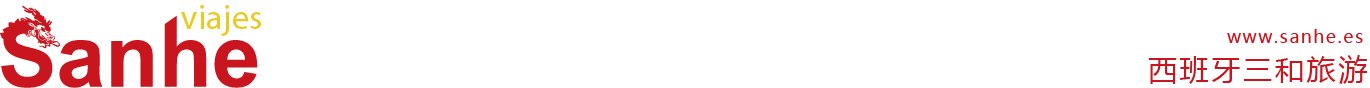 【马德里】周边C线行程单【四人成团】MADRID ALREDEDORES 两种套餐均可选择行程安排费用说明其他说明产品编号1707出发地西班牙-马德里目的地西班牙行程天数1去程交通汽车返程交通汽车参考航班无无无无无产品亮点两种套餐均可选择，两种分开发团！两种套餐均可选择，两种分开发团！两种套餐均可选择，两种分开发团！两种套餐均可选择，两种分开发团！两种套餐均可选择，两种分开发团！产品介绍【托莱多】是被塞万提斯誉为“永恒之城”的西班牙古都。公元八世纪开始，摩尔人、基督徒和犹太人曾共居此城，托莱多因此成为三种文化并存之地，被称为“三文化之都”。三种文明的交织给这里留下了伟大而珍贵的艺术和文化遗产。【风车村】孔苏埃格拉是西班牙卡斯蒂利亚-拉曼恰托莱多省的一个市镇，是西班牙拉曼查自治区著名的风车小镇，是塞万提司的笔下堂吉诃德大战巨龙的真实场景地。堂。吉诃德大战巨龙的真实场景地。孔苏埃格拉小镇共有11座风车散落在起伏的山丘上，形成相当壮阔的景观。在这样一个僻壤的山丘上，没有英勇的骑士，没有凶猛的怪兽，只有光阴岁月留下的斑驳风车和废弃古堡。【托莱多】是被塞万提斯誉为“永恒之城”的西班牙古都。公元八世纪开始，摩尔人、基督徒和犹太人曾共居此城，托莱多因此成为三种文化并存之地，被称为“三文化之都”。三种文明的交织给这里留下了伟大而珍贵的艺术和文化遗产。【风车村】孔苏埃格拉是西班牙卡斯蒂利亚-拉曼恰托莱多省的一个市镇，是西班牙拉曼查自治区著名的风车小镇，是塞万提司的笔下堂吉诃德大战巨龙的真实场景地。堂。吉诃德大战巨龙的真实场景地。孔苏埃格拉小镇共有11座风车散落在起伏的山丘上，形成相当壮阔的景观。在这样一个僻壤的山丘上，没有英勇的骑士，没有凶猛的怪兽，只有光阴岁月留下的斑驳风车和废弃古堡。【托莱多】是被塞万提斯誉为“永恒之城”的西班牙古都。公元八世纪开始，摩尔人、基督徒和犹太人曾共居此城，托莱多因此成为三种文化并存之地，被称为“三文化之都”。三种文明的交织给这里留下了伟大而珍贵的艺术和文化遗产。【风车村】孔苏埃格拉是西班牙卡斯蒂利亚-拉曼恰托莱多省的一个市镇，是西班牙拉曼查自治区著名的风车小镇，是塞万提司的笔下堂吉诃德大战巨龙的真实场景地。堂。吉诃德大战巨龙的真实场景地。孔苏埃格拉小镇共有11座风车散落在起伏的山丘上，形成相当壮阔的景观。在这样一个僻壤的山丘上，没有英勇的骑士，没有凶猛的怪兽，只有光阴岁月留下的斑驳风车和废弃古堡。【托莱多】是被塞万提斯誉为“永恒之城”的西班牙古都。公元八世纪开始，摩尔人、基督徒和犹太人曾共居此城，托莱多因此成为三种文化并存之地，被称为“三文化之都”。三种文明的交织给这里留下了伟大而珍贵的艺术和文化遗产。【风车村】孔苏埃格拉是西班牙卡斯蒂利亚-拉曼恰托莱多省的一个市镇，是西班牙拉曼查自治区著名的风车小镇，是塞万提司的笔下堂吉诃德大战巨龙的真实场景地。堂。吉诃德大战巨龙的真实场景地。孔苏埃格拉小镇共有11座风车散落在起伏的山丘上，形成相当壮阔的景观。在这样一个僻壤的山丘上，没有英勇的骑士，没有凶猛的怪兽，只有光阴岁月留下的斑驳风车和废弃古堡。【托莱多】是被塞万提斯誉为“永恒之城”的西班牙古都。公元八世纪开始，摩尔人、基督徒和犹太人曾共居此城，托莱多因此成为三种文化并存之地，被称为“三文化之都”。三种文明的交织给这里留下了伟大而珍贵的艺术和文化遗产。【风车村】孔苏埃格拉是西班牙卡斯蒂利亚-拉曼恰托莱多省的一个市镇，是西班牙拉曼查自治区著名的风车小镇，是塞万提司的笔下堂吉诃德大战巨龙的真实场景地。堂。吉诃德大战巨龙的真实场景地。孔苏埃格拉小镇共有11座风车散落在起伏的山丘上，形成相当壮阔的景观。在这样一个僻壤的山丘上，没有英勇的骑士，没有凶猛的怪兽，只有光阴岁月留下的斑驳风车和废弃古堡。D1D1行程详情马德里🚌托莱多🚌风车村🚌马德里0900 马德里西班牙广场出发用餐早餐：自理     午餐：自理     晚餐：自理   住宿无费用包含A. 【自游团】A. 【自游团】A. 【自游团】费用不包含A. 【自游团】A. 【自游团】A. 【自游团】预订须知上下车：温馨提示在旅行途中可能遇到当地警察随机检查护照，建议在出行前检查护照有效期与签证类型，如果居留过期时间为三个月以上，需携带续居留相关证件。务必随身携带有效护照或居留参团，若出现团员没有携带有效护照或居留乘坐往返车辆的情况，本社有权对乘客作拒收处理。退改规则① 出发前30天以上，若客人选择退团，西班牙三和旅游可全数退还团费；若客人选择改团（或改团期），可将所有团费转移到所改的团，多退少补。